                                                                     SEVENTH SCHEDULE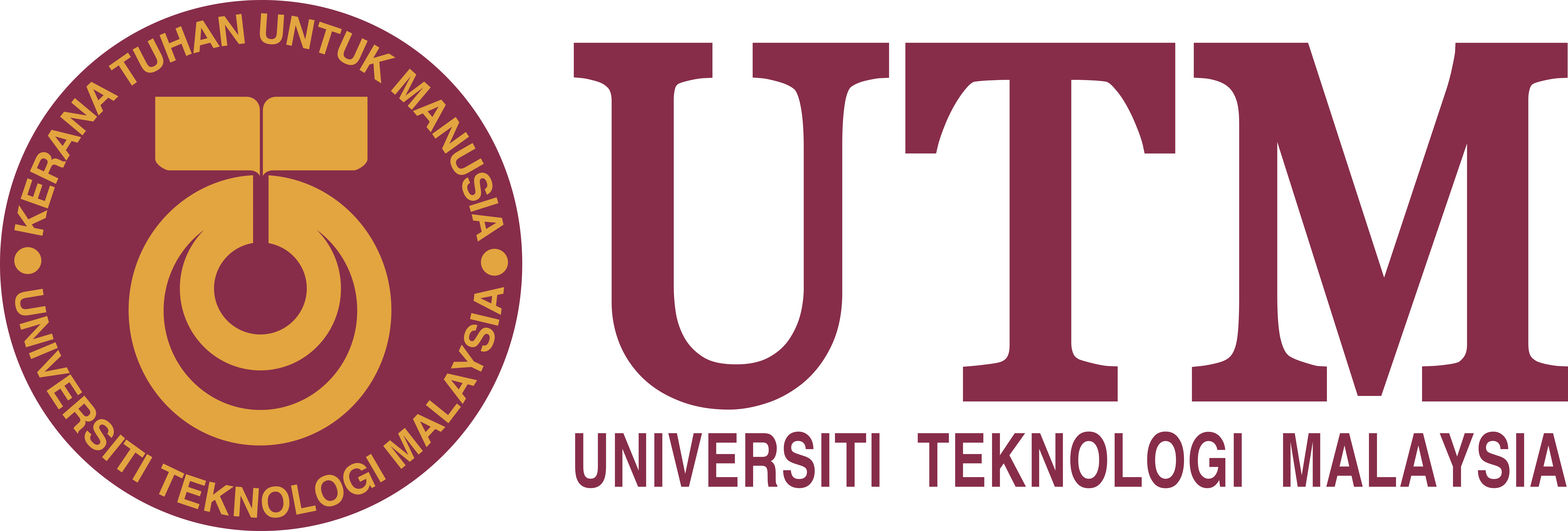  (Regulation 13) INFORMATION                                                                     SEVENTH SCHEDULE (Regulation 13) INFORMATION                                                                     SEVENTH SCHEDULE (Regulation 13) INFORMATION                                                                     SEVENTH SCHEDULE (Regulation 13) INFORMATION                                                                     SEVENTH SCHEDULE (Regulation 13) INFORMATION                                                                     SEVENTH SCHEDULE (Regulation 13) INFORMATION                                                                     SEVENTH SCHEDULE (Regulation 13) INFORMATION                                                                     SEVENTH SCHEDULE (Regulation 13) INFORMATION                                                                     SEVENTH SCHEDULE (Regulation 13) INFORMATION                                                                     SEVENTH SCHEDULE (Regulation 13) INFORMATION                                                                     SEVENTH SCHEDULE (Regulation 13) INFORMATION                                                                     SEVENTH SCHEDULE (Regulation 13) INFORMATION                                                                     SEVENTH SCHEDULE (Regulation 13) INFORMATION                                                                     SEVENTH SCHEDULE (Regulation 13) INFORMATION                                                                     SEVENTH SCHEDULE (Regulation 13) INFORMATION                                                                     SEVENTH SCHEDULE (Regulation 13) INFORMATION                                                                     SEVENTH SCHEDULE (Regulation 13) INFORMATION                                                                     SEVENTH SCHEDULE (Regulation 13) INFORMATION                                                                     SEVENTH SCHEDULE (Regulation 13) INFORMATION                                                                     SEVENTH SCHEDULE (Regulation 13) INFORMATIONA.PROPERTIESPROPERTIESPROPERTIESPROPERTIESPROPERTIESPROPERTIESPROPERTIESPROPERTIESPROPERTIESPROPERTIESPROPERTIESPROPERTIESPROPERTIESPROPERTIESPROPERTIESPROPERTIESPROPERTIESPROPERTIESPROPERTIESPROPERTIESPROPERTIESA.1.0 Category of Waste1.0 Category of Waste1.0 Category of Waste1.0 Category of Waste1.0 Category of Waste1.0 Category of Waste1.0 Category of Waste1.0 Category of Waste1.0 Category of Waste1.0 Category of Waste::A.A.2.0 Origin of Waste2.0 Origin of Waste2.0 Origin of Waste2.0 Origin of Waste2.0 Origin of Waste2.0 Origin of Waste2.0 Origin of Waste2.0 Origin of Waste2.0 Origin of Waste2.0 Origin of Waste::A.Appearance of WasteAppearance of WasteAppearance of WasteAppearance of WasteAppearance of WasteAppearance of WasteAppearance of WasteAppearance of WasteAppearance of WasteAppearance of Waste::A.A.3.0 Physical Properties of Waste	3.0 Physical Properties of Waste	3.0 Physical Properties of Waste	3.0 Physical Properties of Waste	3.0 Physical Properties of Waste	3.0 Physical Properties of Waste	3.0 Physical Properties of Waste	3.0 Physical Properties of Waste	3.0 Physical Properties of Waste	3.0 Physical Properties of Waste	3.0 Physical Properties of Waste	3.0 Physical Properties of Waste	3.0 Physical Properties of Waste	3.0 Physical Properties of Waste	3.0 Physical Properties of Waste	3.0 Physical Properties of Waste	3.0 Physical Properties of Waste	3.0 Physical Properties of Waste	3.0 Physical Properties of Waste	3.0 Physical Properties of Waste	3.0 Physical Properties of Waste	A.A.3.1  Flash point3.1  Flash point3.1  Flash point3.1  Flash point3.1  Flash point3.1  Flash point3.1  Flash point3.1  Flash point3.1  Flash point3.1  Flash point3.1  Flash point3.1  Flash point:    :    :    :    :    :    A.3.2  Boiling point3.2  Boiling point3.2  Boiling point3.2  Boiling point3.2  Boiling point3.2  Boiling point3.2  Boiling point3.2  Boiling point3.2  Boiling point3.2  Boiling point3.2  Boiling point3.2  Boiling point:   :   :   :   :   :   A.3.3  Consistency at room temperature        (gas, liquid, sludge, solid)3.3  Consistency at room temperature        (gas, liquid, sludge, solid)3.3  Consistency at room temperature        (gas, liquid, sludge, solid)3.3  Consistency at room temperature        (gas, liquid, sludge, solid)3.3  Consistency at room temperature        (gas, liquid, sludge, solid)3.3  Consistency at room temperature        (gas, liquid, sludge, solid)3.3  Consistency at room temperature        (gas, liquid, sludge, solid)3.3  Consistency at room temperature        (gas, liquid, sludge, solid)3.3  Consistency at room temperature        (gas, liquid, sludge, solid)3.3  Consistency at room temperature        (gas, liquid, sludge, solid)3.3  Consistency at room temperature        (gas, liquid, sludge, solid)3.3  Consistency at room temperature        (gas, liquid, sludge, solid):                                                :                                                :                                                :                                                :                                                :                                                A.3.4  Vapours lighter/heavier than air3.4  Vapours lighter/heavier than air3.4  Vapours lighter/heavier than air3.4  Vapours lighter/heavier than air3.4  Vapours lighter/heavier than air3.4  Vapours lighter/heavier than air3.4  Vapours lighter/heavier than air3.4  Vapours lighter/heavier than air3.4  Vapours lighter/heavier than air3.4  Vapours lighter/heavier than air3.4  Vapours lighter/heavier than air3.4  Vapours lighter/heavier than air:   :   :   :   :   :   A.3.5  Solubility in water at room temperature3.5  Solubility in water at room temperature3.5  Solubility in water at room temperature3.5  Solubility in water at room temperature3.5  Solubility in water at room temperature3.5  Solubility in water at room temperature3.5  Solubility in water at room temperature3.5  Solubility in water at room temperature3.5  Solubility in water at room temperature3.5  Solubility in water at room temperature3.5  Solubility in water at room temperature3.5  Solubility in water at room temperature:   :   :   :   :   :   A.3.6  Waste lighter/heavier than water3.6  Waste lighter/heavier than water3.6  Waste lighter/heavier than water3.6  Waste lighter/heavier than water3.6  Waste lighter/heavier than water3.6  Waste lighter/heavier than water3.6  Waste lighter/heavier than water3.6  Waste lighter/heavier than water3.6  Waste lighter/heavier than water3.6  Waste lighter/heavier than water3.6  Waste lighter/heavier than water3.6  Waste lighter/heavier than water:   :   :   :   :   :   A.A.4.0 Risks: 		4.0 Risks: 		4.0 Risks: 		4.0 Risks: 		4.0 Risks: 		4.0 Risks: 		4.0 Risks: 		4.0 Risks: 		4.0 Risks: 		4.0 Risks: 		4.0 Risks: 		4.0 Risks: 		4.0 Risks: 		4.0 Risks: 		4.0 Risks: 		4.0 Risks: 		4.0 Risks: 		4.0 Risks: 		4.0 Risks: 		4.0 Risks: 		4.0 Risks: 		A.A.4.1  By inhalation4.1  By inhalation4.1  By inhalation4.1  By inhalation4.1  By inhalation4.1  By inhalation4.1  By inhalation::A.4.2  By oral intake4.2  By oral intake4.2  By oral intake4.2  By oral intake4.2  By oral intake4.2  By oral intake4.2  By oral intake::A.4.3  By dermal contact4.3  By dermal contact4.3  By dermal contact4.3  By dermal contact4.3  By dermal contact4.3  By dermal contact4.3  By dermal contact::B.HANDLING OF WASTE	HANDLING OF WASTE	HANDLING OF WASTE	HANDLING OF WASTE	HANDLING OF WASTE	HANDLING OF WASTE	HANDLING OF WASTE	HANDLING OF WASTE	HANDLING OF WASTE	HANDLING OF WASTE	HANDLING OF WASTE	HANDLING OF WASTE	HANDLING OF WASTE	HANDLING OF WASTE	HANDLING OF WASTE	HANDLING OF WASTE	HANDLING OF WASTE	HANDLING OF WASTE	HANDLING OF WASTE	HANDLING OF WASTE	HANDLING OF WASTE	B.1.0 Personal Protective Equipment1.0 Personal Protective Equipment1.0 Personal Protective Equipment1.0 Personal Protective Equipment1.0 Personal Protective Equipment1.0 Personal Protective Equipment1.0 Personal Protective Equipment1.0 Personal Protective Equipment1.0 Personal Protective Equipment1.0 Personal Protective Equipment::B.B.1.1  Gloves1.1  Gloves1.1  Gloves1.1  Gloves1.1  Gloves1.1  Gloves1.1  Gloves::B.1.2  Mask1.2  Mask1.2  Mask1.2  Mask1.2  Mask1.2  Mask1.2  Mask::B.1.3  Respirator1.3  Respirator1.3  Respirator1.3  Respirator1.3  Respirator1.3  Respirator1.3  Respirator::B.1.4  Goggles1.4  Goggles1.4  Goggles1.4  Goggles1.4  Goggles1.4  Goggles1.4  Goggles::B.1.5  Shoes1.5  Shoes1.5  Shoes1.5  Shoes1.5  Shoes1.5  Shoes1.5  Shoes::B.1.6  Face Shield1.6  Face Shield1.6  Face Shield1.6  Face Shield1.6  Face Shield1.6  Face Shield1.6  Face Shield::B.1.7  Others1.7  Others1.7  Others1.7  Others1.7  Others1.7  Others1.7  Others::B.B.2.0 Procedures/Precautions in Handling, Packaging, Transporting and Storage 		2.0 Procedures/Precautions in Handling, Packaging, Transporting and Storage 		2.0 Procedures/Precautions in Handling, Packaging, Transporting and Storage 		2.0 Procedures/Precautions in Handling, Packaging, Transporting and Storage 		2.0 Procedures/Precautions in Handling, Packaging, Transporting and Storage 		2.0 Procedures/Precautions in Handling, Packaging, Transporting and Storage 		2.0 Procedures/Precautions in Handling, Packaging, Transporting and Storage 		2.0 Procedures/Precautions in Handling, Packaging, Transporting and Storage 		2.0 Procedures/Precautions in Handling, Packaging, Transporting and Storage 		2.0 Procedures/Precautions in Handling, Packaging, Transporting and Storage 		2.0 Procedures/Precautions in Handling, Packaging, Transporting and Storage 		2.0 Procedures/Precautions in Handling, Packaging, Transporting and Storage 		2.0 Procedures/Precautions in Handling, Packaging, Transporting and Storage 		2.0 Procedures/Precautions in Handling, Packaging, Transporting and Storage 		2.0 Procedures/Precautions in Handling, Packaging, Transporting and Storage 		2.0 Procedures/Precautions in Handling, Packaging, Transporting and Storage 		2.0 Procedures/Precautions in Handling, Packaging, Transporting and Storage 		2.0 Procedures/Precautions in Handling, Packaging, Transporting and Storage 		2.0 Procedures/Precautions in Handling, Packaging, Transporting and Storage 		2.0 Procedures/Precautions in Handling, Packaging, Transporting and Storage 		2.0 Procedures/Precautions in Handling, Packaging, Transporting and Storage 		B.B.2.1  Handling2.1  Handling2.1  Handling2.1  Handling2.1  Handling2.1  Handling2.1  Handling::B.2.2  Packaging2.2  Packaging2.2  Packaging2.2  Packaging2.2  Packaging2.2  Packaging2.2  Packaging::B.2.3  Transporting2.3  Transporting2.3  Transporting2.3  Transporting2.3  Transporting2.3  Transporting2.3  Transporting::B.2.4  Storage2.4  Storage2.4  Storage2.4  Storage2.4  Storage2.4  Storage2.4  Storage::B.B.3.0 Appropriate Label3.0 Appropriate Label3.0 Appropriate Label3.0 Appropriate Label3.0 Appropriate Label3.0 Appropriate Label3.0 Appropriate Label3.0 Appropriate Label3.0 Appropriate Label3.0 Appropriate Label3.0 Appropriate Label3.0 Appropriate Label3.0 Appropriate Label3.0 Appropriate Label3.0 Appropriate Label3.0 Appropriate Label3.0 Appropriate Label3.0 Appropriate Label3.0 Appropriate Label3.0 Appropriate Label3.0 Appropriate LabelB.B.3.1  Labels for          Container3.1  Labels for          Container3.1  Labels for          Container3.1  Labels for          Container3.1  Labels for          Container3.1  Labels for          Container3.1  Labels for          Container3.1  Labels for          Container::Third Schedule (Regulation 10):Third Schedule (Regulation 10):Third Schedule (Regulation 10):Third Schedule (Regulation 10):Third Schedule (Regulation 10):Third Schedule (Regulation 10):Third Schedule (Regulation 10):Third Schedule (Regulation 10):Third Schedule (Regulation 10):B.B.4.0 Recommended      Method of Disposal4.0 Recommended      Method of Disposal4.0 Recommended      Method of Disposal4.0 Recommended      Method of Disposal4.0 Recommended      Method of Disposal4.0 Recommended      Method of Disposal4.0 Recommended      Method of Disposal4.0 Recommended      Method of Disposal4.0 Recommended      Method of Disposal4.0 Recommended      Method of Disposal::C.C.PRECAUTIONS IN CASE OF SPILL OR ACCIDENTAL DISCHARGE CAUSING PERSONAL INJURYPRECAUTIONS IN CASE OF SPILL OR ACCIDENTAL DISCHARGE CAUSING PERSONAL INJURYPRECAUTIONS IN CASE OF SPILL OR ACCIDENTAL DISCHARGE CAUSING PERSONAL INJURYPRECAUTIONS IN CASE OF SPILL OR ACCIDENTAL DISCHARGE CAUSING PERSONAL INJURYPRECAUTIONS IN CASE OF SPILL OR ACCIDENTAL DISCHARGE CAUSING PERSONAL INJURYPRECAUTIONS IN CASE OF SPILL OR ACCIDENTAL DISCHARGE CAUSING PERSONAL INJURYPRECAUTIONS IN CASE OF SPILL OR ACCIDENTAL DISCHARGE CAUSING PERSONAL INJURYPRECAUTIONS IN CASE OF SPILL OR ACCIDENTAL DISCHARGE CAUSING PERSONAL INJURYPRECAUTIONS IN CASE OF SPILL OR ACCIDENTAL DISCHARGE CAUSING PERSONAL INJURYPRECAUTIONS IN CASE OF SPILL OR ACCIDENTAL DISCHARGE CAUSING PERSONAL INJURYPRECAUTIONS IN CASE OF SPILL OR ACCIDENTAL DISCHARGE CAUSING PERSONAL INJURYPRECAUTIONS IN CASE OF SPILL OR ACCIDENTAL DISCHARGE CAUSING PERSONAL INJURYPRECAUTIONS IN CASE OF SPILL OR ACCIDENTAL DISCHARGE CAUSING PERSONAL INJURYPRECAUTIONS IN CASE OF SPILL OR ACCIDENTAL DISCHARGE CAUSING PERSONAL INJURYPRECAUTIONS IN CASE OF SPILL OR ACCIDENTAL DISCHARGE CAUSING PERSONAL INJURYPRECAUTIONS IN CASE OF SPILL OR ACCIDENTAL DISCHARGE CAUSING PERSONAL INJURYPRECAUTIONS IN CASE OF SPILL OR ACCIDENTAL DISCHARGE CAUSING PERSONAL INJURYPRECAUTIONS IN CASE OF SPILL OR ACCIDENTAL DISCHARGE CAUSING PERSONAL INJURYPRECAUTIONS IN CASE OF SPILL OR ACCIDENTAL DISCHARGE CAUSING PERSONAL INJURYPRECAUTIONS IN CASE OF SPILL OR ACCIDENTAL DISCHARGE CAUSING PERSONAL INJURYC.C.1.0 In Case of Inhalation of Fumes or Oral Intake 1.0 In Case of Inhalation of Fumes or Oral Intake 1.0 In Case of Inhalation of Fumes or Oral Intake 1.0 In Case of Inhalation of Fumes or Oral Intake 1.0 In Case of Inhalation of Fumes or Oral Intake 1.0 In Case of Inhalation of Fumes or Oral Intake 1.0 In Case of Inhalation of Fumes or Oral Intake 1.0 In Case of Inhalation of Fumes or Oral Intake 1.0 In Case of Inhalation of Fumes or Oral Intake 1.0 In Case of Inhalation of Fumes or Oral Intake 1.0 In Case of Inhalation of Fumes or Oral Intake 1.0 In Case of Inhalation of Fumes or Oral Intake 1.0 In Case of Inhalation of Fumes or Oral Intake 1.0 In Case of Inhalation of Fumes or Oral Intake 1.0 In Case of Inhalation of Fumes or Oral Intake 1.0 In Case of Inhalation of Fumes or Oral Intake 1.0 In Case of Inhalation of Fumes or Oral Intake 1.0 In Case of Inhalation of Fumes or Oral Intake 1.0 In Case of Inhalation of Fumes or Oral Intake 1.0 In Case of Inhalation of Fumes or Oral Intake C.C.C.C.1.1  Symptoms of intoxication1.1  Symptoms of intoxication1.1  Symptoms of intoxication1.1  Symptoms of intoxication1.1  Symptoms of intoxication1.1  Symptoms of intoxication1.1  Symptoms of intoxication1.1  Symptoms of intoxication1.1  Symptoms of intoxication1.1  Symptoms of intoxication: C.C.1.2  Appropriate first aid1.2  Appropriate first aid1.2  Appropriate first aid1.2  Appropriate first aid1.2  Appropriate first aid1.2  Appropriate first aid1.2  Appropriate first aid1.2  Appropriate first aid1.2  Appropriate first aid1.2  Appropriate first aid:C.C.1.3  Guidelines for physician1.3  Guidelines for physician1.3  Guidelines for physician1.3  Guidelines for physician1.3  Guidelines for physician1.3  Guidelines for physician1.3  Guidelines for physician1.3  Guidelines for physician1.3  Guidelines for physician1.3  Guidelines for physician:C.C.C.C.2.0 In Case of Dermal Contact or Contact with Eyes	2.0 In Case of Dermal Contact or Contact with Eyes	2.0 In Case of Dermal Contact or Contact with Eyes	2.0 In Case of Dermal Contact or Contact with Eyes	2.0 In Case of Dermal Contact or Contact with Eyes	2.0 In Case of Dermal Contact or Contact with Eyes	2.0 In Case of Dermal Contact or Contact with Eyes	2.0 In Case of Dermal Contact or Contact with Eyes	2.0 In Case of Dermal Contact or Contact with Eyes	2.0 In Case of Dermal Contact or Contact with Eyes	2.0 In Case of Dermal Contact or Contact with Eyes	2.0 In Case of Dermal Contact or Contact with Eyes	2.0 In Case of Dermal Contact or Contact with Eyes	2.0 In Case of Dermal Contact or Contact with Eyes	2.0 In Case of Dermal Contact or Contact with Eyes	2.0 In Case of Dermal Contact or Contact with Eyes	2.0 In Case of Dermal Contact or Contact with Eyes	2.0 In Case of Dermal Contact or Contact with Eyes	2.0 In Case of Dermal Contact or Contact with Eyes	2.0 In Case of Dermal Contact or Contact with Eyes	C.C.C.C.2.1  Symptoms of intoxication2.1  Symptoms of intoxication2.1  Symptoms of intoxication2.1  Symptoms of intoxication2.1  Symptoms of intoxication2.1  Symptoms of intoxication2.1  Symptoms of intoxication2.1  Symptoms of intoxication2.1  Symptoms of intoxication2.1  Symptoms of intoxication:C.C.2.2  Appropriate first aid2.2  Appropriate first aid2.2  Appropriate first aid2.2  Appropriate first aid2.2  Appropriate first aid2.2  Appropriate first aid2.2  Appropriate first aid2.2  Appropriate first aid2.2  Appropriate first aid2.2  Appropriate first aid:C.C.2.3  Guidelines for physician2.3  Guidelines for physician2.3  Guidelines for physician2.3  Guidelines for physician2.3  Guidelines for physician2.3  Guidelines for physician2.3  Guidelines for physician2.3  Guidelines for physician2.3  Guidelines for physician2.3  Guidelines for physician:D.D.STEPS TO BE TAKEN IN CASE OF SPILL OR ACCIDENTAL DISCHARGE CAUSING MATERIAL DAMAGE   ARISING FROMSTEPS TO BE TAKEN IN CASE OF SPILL OR ACCIDENTAL DISCHARGE CAUSING MATERIAL DAMAGE   ARISING FROMSTEPS TO BE TAKEN IN CASE OF SPILL OR ACCIDENTAL DISCHARGE CAUSING MATERIAL DAMAGE   ARISING FROMSTEPS TO BE TAKEN IN CASE OF SPILL OR ACCIDENTAL DISCHARGE CAUSING MATERIAL DAMAGE   ARISING FROMSTEPS TO BE TAKEN IN CASE OF SPILL OR ACCIDENTAL DISCHARGE CAUSING MATERIAL DAMAGE   ARISING FROMSTEPS TO BE TAKEN IN CASE OF SPILL OR ACCIDENTAL DISCHARGE CAUSING MATERIAL DAMAGE   ARISING FROMSTEPS TO BE TAKEN IN CASE OF SPILL OR ACCIDENTAL DISCHARGE CAUSING MATERIAL DAMAGE   ARISING FROMSTEPS TO BE TAKEN IN CASE OF SPILL OR ACCIDENTAL DISCHARGE CAUSING MATERIAL DAMAGE   ARISING FROMSTEPS TO BE TAKEN IN CASE OF SPILL OR ACCIDENTAL DISCHARGE CAUSING MATERIAL DAMAGE   ARISING FROMSTEPS TO BE TAKEN IN CASE OF SPILL OR ACCIDENTAL DISCHARGE CAUSING MATERIAL DAMAGE   ARISING FROMSTEPS TO BE TAKEN IN CASE OF SPILL OR ACCIDENTAL DISCHARGE CAUSING MATERIAL DAMAGE   ARISING FROMSTEPS TO BE TAKEN IN CASE OF SPILL OR ACCIDENTAL DISCHARGE CAUSING MATERIAL DAMAGE   ARISING FROMSTEPS TO BE TAKEN IN CASE OF SPILL OR ACCIDENTAL DISCHARGE CAUSING MATERIAL DAMAGE   ARISING FROMSTEPS TO BE TAKEN IN CASE OF SPILL OR ACCIDENTAL DISCHARGE CAUSING MATERIAL DAMAGE   ARISING FROMSTEPS TO BE TAKEN IN CASE OF SPILL OR ACCIDENTAL DISCHARGE CAUSING MATERIAL DAMAGE   ARISING FROMSTEPS TO BE TAKEN IN CASE OF SPILL OR ACCIDENTAL DISCHARGE CAUSING MATERIAL DAMAGE   ARISING FROMSTEPS TO BE TAKEN IN CASE OF SPILL OR ACCIDENTAL DISCHARGE CAUSING MATERIAL DAMAGE   ARISING FROMSTEPS TO BE TAKEN IN CASE OF SPILL OR ACCIDENTAL DISCHARGE CAUSING MATERIAL DAMAGE   ARISING FROMSTEPS TO BE TAKEN IN CASE OF SPILL OR ACCIDENTAL DISCHARGE CAUSING MATERIAL DAMAGE   ARISING FROMSTEPS TO BE TAKEN IN CASE OF SPILL OR ACCIDENTAL DISCHARGE CAUSING MATERIAL DAMAGE   ARISING FROMD.D.D.D.Spill on Floor, Soil, Road etc     :Spill on Floor, Soil, Road etc     :Spill on Floor, Soil, Road etc     :Spill on Floor, Soil, Road etc     :Spill on Floor, Soil, Road etc     :Spill on Floor, Soil, Road etc     :Spill on Floor, Soil, Road etc     :Spill on Floor, Soil, Road etc     :Spill on Floor, Soil, Road etc     :Spill on Floor, Soil, Road etc     :Spill on Floor, Soil, Road etc     :Spill on Floor, Soil, Road etc     :Spill on Floor, Soil, Road etc     :D.D.D.D.2.0 Spill into Water                           :2.0 Spill into Water                           :2.0 Spill into Water                           :2.0 Spill into Water                           :2.0 Spill into Water                           :2.0 Spill into Water                           :2.0 Spill into Water                           :2.0 Spill into Water                           :2.0 Spill into Water                           :2.0 Spill into Water                           :2.0 Spill into Water                           :2.0 Spill into Water                           :2.0 Spill into Water                           :D.D.D.D.3.0 Fire                                             :3.0 Fire                                             :3.0 Fire                                             :3.0 Fire                                             :3.0 Fire                                             :3.0 Fire                                             :3.0 Fire                                             :3.0 Fire                                             :3.0 Fire                                             :3.0 Fire                                             :3.0 Fire                                             :3.0 Fire                                             :3.0 Fire                                             :D.D.D.D.4.0 Explosion                                    :4.0 Explosion                                    :4.0 Explosion                                    :4.0 Explosion                                    :4.0 Explosion                                    :4.0 Explosion                                    :4.0 Explosion                                    :4.0 Explosion                                    :4.0 Explosion                                    :4.0 Explosion                                    :4.0 Explosion                                    :4.0 Explosion                                    :4.0 Explosion                                    :D.D.D.D.D.D.Note: Note: Note: 1.D.D.2.D.D.PREPARED BYPREPARED BYPREPARED BYPREPARED BYPREPARED BY:::…………………………………………………………………………………………………………………………………………………………………………………………REVIEWED & APPROVED BY:…………………………..…………………………..…………………………..D.D.NAMENAMENAMENAMENAME:::NAME:D.D.DESIGNATIONDESIGNATIONDESIGNATIONDESIGNATIONDESIGNATION:::DESIGNATED:D.D.DATE PREPAREDDATE PREPAREDDATE PREPAREDDATE PREPAREDDATE PREPARED:::DATE REVIEW:D.D.   REVISION NO.       REVISION NO.       REVISION NO.       REVISION NO.       REVISION NO.    :::-------DATE REVISED:---D.D.(The information provided in this form may change due to variations of the sample matrix received and the processes of generating the SW wastes)(The information provided in this form may change due to variations of the sample matrix received and the processes of generating the SW wastes)(The information provided in this form may change due to variations of the sample matrix received and the processes of generating the SW wastes)(The information provided in this form may change due to variations of the sample matrix received and the processes of generating the SW wastes)(The information provided in this form may change due to variations of the sample matrix received and the processes of generating the SW wastes)(The information provided in this form may change due to variations of the sample matrix received and the processes of generating the SW wastes)(The information provided in this form may change due to variations of the sample matrix received and the processes of generating the SW wastes)(The information provided in this form may change due to variations of the sample matrix received and the processes of generating the SW wastes)(The information provided in this form may change due to variations of the sample matrix received and the processes of generating the SW wastes)(The information provided in this form may change due to variations of the sample matrix received and the processes of generating the SW wastes)(The information provided in this form may change due to variations of the sample matrix received and the processes of generating the SW wastes)(The information provided in this form may change due to variations of the sample matrix received and the processes of generating the SW wastes)(The information provided in this form may change due to variations of the sample matrix received and the processes of generating the SW wastes)(The information provided in this form may change due to variations of the sample matrix received and the processes of generating the SW wastes)(The information provided in this form may change due to variations of the sample matrix received and the processes of generating the SW wastes)(The information provided in this form may change due to variations of the sample matrix received and the processes of generating the SW wastes)(The information provided in this form may change due to variations of the sample matrix received and the processes of generating the SW wastes)(The information provided in this form may change due to variations of the sample matrix received and the processes of generating the SW wastes)(The information provided in this form may change due to variations of the sample matrix received and the processes of generating the SW wastes)(The information provided in this form may change due to variations of the sample matrix received and the processes of generating the SW wastes)D.D.TO BE FILLED BY TRANSPORTER.TO BE FILLED BY TRANSPORTER.TO BE FILLED BY TRANSPORTER.TO BE FILLED BY TRANSPORTER.TO BE FILLED BY TRANSPORTER.TO BE FILLED BY TRANSPORTER.TO BE FILLED BY TRANSPORTER.TO BE FILLED BY TRANSPORTER.TO BE FILLED BY TRANSPORTER.TO BE FILLED BY TRANSPORTER.TO BE FILLED BY TRANSPORTER.TO BE FILLED BY TRANSPORTER.TO BE FILLED BY TRANSPORTER.TO BE FILLED BY TRANSPORTER.TO BE FILLED BY TRANSPORTER.TO BE FILLED BY TRANSPORTER.TO BE FILLED BY WASTE GENERATOR’S STAFF.TO BE FILLED BY WASTE GENERATOR’S STAFF.TO BE FILLED BY WASTE GENERATOR’S STAFF.TO BE FILLED BY WASTE GENERATOR’S STAFF.D.D.CONTRACTORCONTRACTORCONTRACTORCONTRACTORCONTRACTORCONTRACTOR:::::::::………………………………………….SIGNATURE OF DRIVER..........................................................CONFIRMED BY..........................................................CONFIRMED BY..........................................................CONFIRMED BY..........................................................CONFIRMED BYD.D.RECEIVED  DATE/TIMERECEIVED  DATE/TIMERECEIVED  DATE/TIMERECEIVED  DATE/TIMERECEIVED  DATE/TIMERECEIVED  DATE/TIME:::::::::………………………………………….SIGNATURE OF DRIVER..........................................................CONFIRMED BY..........................................................CONFIRMED BY..........................................................CONFIRMED BY..........................................................CONFIRMED BYD.D.DRIVER'S NAMEDRIVER'S NAMEDRIVER'S NAMEDRIVER'S NAMEDRIVER'S NAMEDRIVER'S NAME:::::::::………………………………………….SIGNATURE OF DRIVER..........................................................CONFIRMED BY..........................................................CONFIRMED BY..........................................................CONFIRMED BY..........................................................CONFIRMED BYD.D.NRICNRICNRICNRICNRICNRIC:::::::::………………………………………….SIGNATURE OF DRIVER..........................................................CONFIRMED BY..........................................................CONFIRMED BY..........................................................CONFIRMED BY..........................................................CONFIRMED BYD.D.LORRY/TRUCK REG. NO LORRY/TRUCK REG. NO LORRY/TRUCK REG. NO LORRY/TRUCK REG. NO LORRY/TRUCK REG. NO LORRY/TRUCK REG. NO :::::::::………………………………………….SIGNATURE OF DRIVER..........................................................CONFIRMED BY..........................................................CONFIRMED BY..........................................................CONFIRMED BY..........................................................CONFIRMED BY